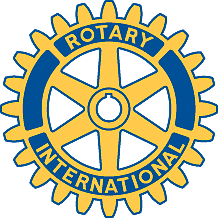 Rotary Club of Carleton Place and Mississippi Mills       Meeting of June 11th, 2012There were 9 members present for the meeting, with Brian and George not in attendance.  President-Elect Robert was chairing the meeting this evening.  The agenda for this meeting was relatively short with only two or three items on the list.Robert first asked Secretary Doug if he had received any Club Correspondence.  The first item was an invoice from the Town for the Seniors Dinner held last November, which was forwarded to Treasurer Mike.  Doug has also received an invoice from the District for the annual dues.  This invoice still showed that the Club had 15 members.  Doug then said that he would deal with the membership numbers through RI and the District as soon as possible.Robert then turned the discussion to the further support of the Puppet’s Up event or not.  He introduced the matter by talking about last week’s preliminary vote by the members then present and how the majority at the time had wanted to vote against; a) distributing flyers on behalf of Puppet’s Up during the event b) collecting funds from people at the show and splitting the proceeds 50% with Puppet’s Up.Robert then asked the members then present to vote on whether they felt comfortable in handing out the flyers at the event.  There were 7 votes against and 1 abstention.  Robert then wanted to have a vote on, should the Club support the collection of funds at the event and share the money with Puppet’s Up.  Before the vote, he asked that there be a motion put forward.  Rotarian Bernie put forward the motion, that we do not collect funds at the event.  The motion was seconded by Rotarian Gordon who also stated that with the recent resignations of some members, we no longer could staff such an event over three days.  Robert then asked for a vote on the motion.  The motion was carried, with 7 votes for and 1 abstention.  Robert then asked Doug to draft a letter to Noreen Young of Puppet’s Up and signed off by President George, to relay the information to Noreen regarding the Club’s latest decision on the matter.Last week, Rotarian Bernie was asked to provide the Club with a list of up-coming events in the Town.  The floor was then opened up to all members, who put forward some ideas based upon the list provided by Bernie.  At the end of the discussion, Bernie spoke about which event had the greatest potential for return based upon attendance.  He suggested that the best event for us to try to set up a fundraiser for would be the Classic Car Show on June 24th.  Due to the short time frame to prepare for the event Doug was asked to contact the person listed to see if there any other service Club’s involved in the event and whether a fund raiser would be deemed appropriate for the event.Further to that, Bernie then brought up that the Club had previously volunteered to provide some security for the Santa Claus Parade and that it may be appropriate to also work with the BIA for the MaskerAid Halloween Parade.  He also suggested that it may be appropriate to ask Kathy McOrmond when she speaks to the Club at an upcoming meeting.